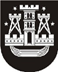 KLAIPĖDOS MIESTO SAVIVALDYBĖS TARYBASPRENDIMASDĖL NETVARKOMO ARBA APLEISTO, ARBA NENAUDOJAMO, ARBA NAUDOJAMO NE PAGAL PASKIRTĮ NEKILNOJAMOJO TURTO SĄRAŠO PATVIRTINIMO  2018 m. rugsėjo 27 d. Nr. T2-205KlaipėdaVadovaudamasi Lietuvos Respublikos nekilnojamojo turto mokesčio įstatymo 6 straipsniu ir įgyvendindama Netvarkomo arba apleisto, arba nenaudojamo, arba naudojamo ne pagal paskirtį nekilnojamojo turto nustatymo tvarkos aprašo, patvirtinto Klaipėdos miesto savivaldybės tarybos 2013 m. gegužės 30 d. sprendimu Nr. T2-126 „Dėl Netvarkomo arba apleisto, arba nenaudojamo, arba naudojamo ne pagal paskirtį nekilnojamojo turto nustatymo tvarkos aprašo patvirtinimo“, 8 punktą, Klaipėdos miesto savivaldybės taryba nusprendžia:Patvirtinti Netvarkomo arba apleisto, arba nenaudojamo, arba naudojamo ne pagal paskirtį nekilnojamojo turto sąrašą (pridedama).Šis sprendimas gali būti skundžiamas Lietuvos administracinių ginčų komisijos Klaipėdos apygardos skyriui arba Regionų apygardos administraciniam teismui, skundą (prašymą) paduodant bet kuriuose šio teismo rūmuose, per vieną mėnesį nuo šio sprendimo paskelbimo dienos. Savivaldybės mero pavaduotojaJudita Simonavičiūtė